2017-2018 MATEMATİK DERSİ 12.SINIFLAR 2.DÖNEM 1.SINAVAD-SOYAD:   					        SINIF-NUMARA:1-A(5 PUAN)   integralini hesaplayınız.B(5 PUAN)integralini hesaplayınız.3-(10 PUAN)    integralini hesaplayınız.1-A(5 PUAN)   integralini hesaplayınız.B(5 PUAN)integralini hesaplayınız.4-A(5 PUAN)t saniye cinsinden zamanı göstermek üzere ;V(t)= 16t²- 12 m/sn fonksiyonu ile verilen aracın ilk  3 saniyede gittiği yol kaç m dir?B(5 PUAN)integralini hesaplayınız.2-A(5 PUAN)      integralini hesaplayınız.B(5 PUAN)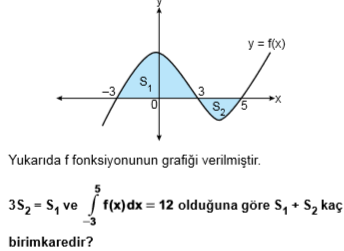 4-A(5 PUAN)t saniye cinsinden zamanı göstermek üzere ;V(t)= 16t²- 12 m/sn fonksiyonu ile verilen aracın ilk  3 saniyede gittiği yol kaç m dir?B(5 PUAN)integralini hesaplayınız.5-(10 PUAN)İntegralinin sonucunu bulunuz.8-(10 PUAN)  f′′(x)=6x olmak üzere y=f(x) eğrisinin  x = -1 noktasındaki teğeti y= x+2 doğrusu olduğuna göre f(x) nedir?6-(10 PUAN)    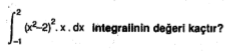 9-(10 PUAN)integralini hesaplayınız.7-(10 PUAN)integralini hesaplayınız.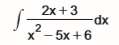 10-(10 PUAN)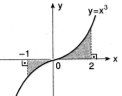 Şekildeki boyalı alanı bulunuz.